 MOVE IT! Today you will find out how:push or pull forces will make an object move 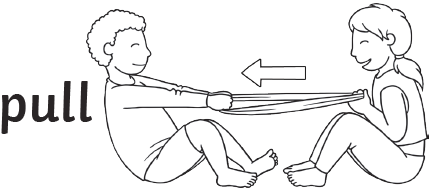 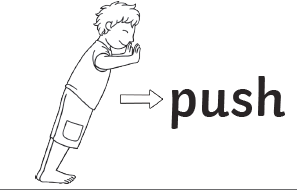 Let’s tune in.Watch these clips.             Watch them lots of times.https://www.youtube.com/watch?v=dj27RwnUopQhttps://www.youtube.com/watch?v=HCvbN2P_MCYActivityWrite the title MOVE ITWrite the dateWrite three facts you learnt into your workbook._________________________________________________This is a push.                               This is a pull.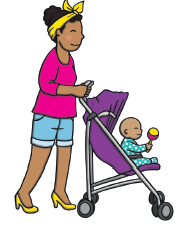 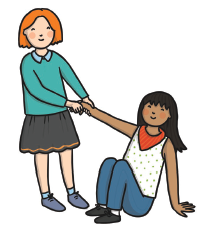 MOVE IT! Push and Pull in different environments.Go to the school website.  Open the POWERPOINT called Push and Pull.Activity - As you watch make a list of all the pushes and pulls you see.Example- pulling the door.NEXT, draw a table with enough room for your answersSort your list into the right columnDraw a picture to match.  PushPull